Dear Coach, (name of the coach)I am John Parker’s mother and I would like to take this opportunity to thank you for your unabating support for John’s swimming aspirations. John has always been a dedicated student. But ever since you have taken over the responsibilities of becoming his coach I see a renewed sense of purpose to his dreams.He has been talking non-stop about your coaching methods and how you make something tedious and monotonous fun. He has always been a good swimmer. But when I saw him participate in the inter-school championship I knew he had developed into a competitive swimmer. It is all thanks to you that he won the championship.John mentioned that you have also helped organize events so that he can get sponsorship. He is indeed very lucky to have someone like you looking over him. He would very much like to continue building on his skills and compete at a national level.And to that effect I would like nothing more than you coaching him further. Thank you for everything you have been doing for him. As a proud parent I know you deserve as much credit as he does.Warm Regards,Molly Parker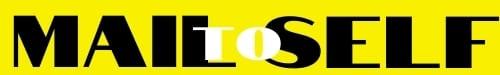 